2018-2019 All Sports Passes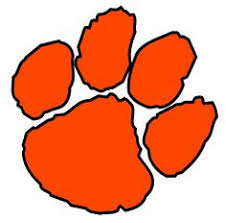 Good for HOME regular season games at Ansonia OnlyFamily All Sports Pass (4 passes):  $225$20 for each additional passAdult All Sports Pass:  $100Student All Sports Pass:  $25Senior Citizen Pass (Ansonia Resident) - FREE*This is why we do NOT have a Senior DiscountSenior Citizen Pass (Non-Ansonia Resident) - $25There are 3 special events where will NOT be accepting passes:January 26th, 2019, Route 47 Shootout with MV - All Day $5April 16th, 2019- Cub Relays- All Tickets $5April 19th, 2019- Tiger Relays- All Tickets $5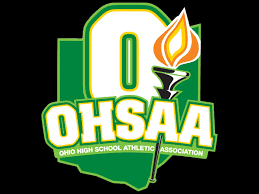 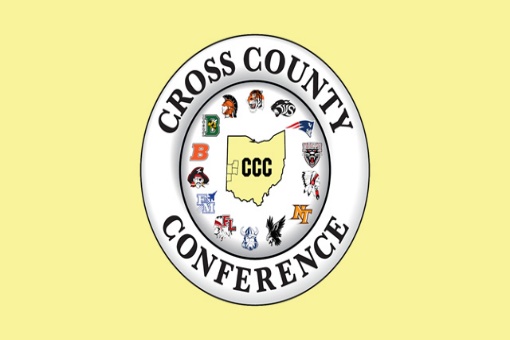 2018-2019 Ticket PricesVarsity Football- Adults and Students $6JV/JH Football/JH Volleyball/JH Basketball- Adults and Students $4HS Volleyball/Basketball/HS Track- Adults $6, Students $4Special Events (We will NOT accept Ansonia passes at these events this year, they are a fundraiser for these individual programs, so please make plans for this.).*Route 47 Shootout (JH and HS Basketball All Day) vs. MV, January 26th, 2019- All tickets $5, must keep ticket with you all day to come in and out. *Cub Relays (JH Track) April 16th, 2019- All tickets $5*Tiger Relays (HS Track) April 19th, 2019- All tickets $5